Standard Level Equipment InformationAll prescribers of equipment with the following job roles can order from this list:AdministratorCommunity Care OfficerLearning Disabilities AssistantMental Health AssistantNursing AssistantSocial WorkerTherapy Assistant.Equipment items which can be ordered, please refer to standard level prescriber guidance for full details/specifications: Appendix 1 – chair and bed legs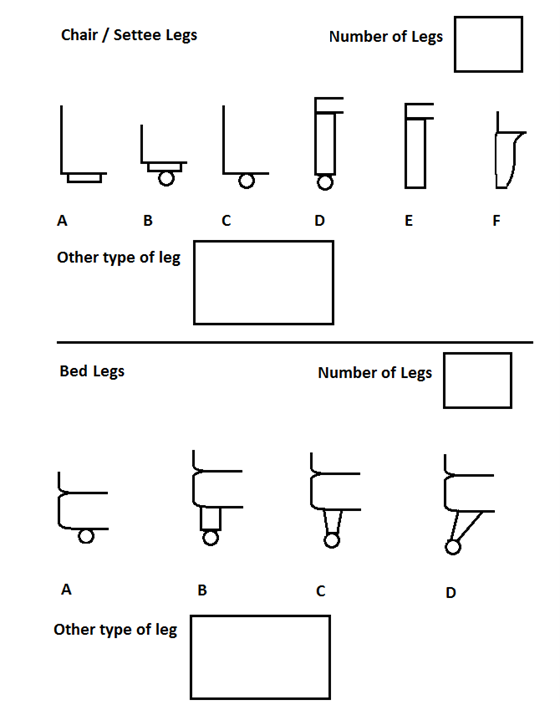   Name of ItemAdditional Information which needs to be suppliedAdjustable height bath stepHeight required, 1” incrementsSlatted Bath Board 26”, 27”, 28”Width requiredSlatted Bath Board, EXTRA WIDE, 26”, 27”, 28”Width requiredSwivel Bather SeatBath liftMeasurement of length, width and lowest internal width of bath. Are bath handle clips required, what else has been trialled, reason for provision.Chair raisers (Multi Purpose/langham linked/Suregrips) Which chair is it being fitted to.Height of raise.Type of chair.Number of legs.Type of legs.(please refer to appendix 1 for leg types)Bed raisers (K200/ K300/ Multi Purpose/Suregrips)Which bed is it being fitted to.Height of raise.Type of bed.Number of legs.Type of legs.(please refer to appendix 1 for leg types)Bed Lever – single loop - for divan/slatted bed baseDivan or slatted bed baseWhich bed is it being fitted toHas a risk assessment been completed.Fitting details - side of the bed from the perspective lying in the bed and measurement from head of bed to centre of the railBed Lever – Twin Handled – Slatted bed baseWhich bed is it being fitted toHas a risk assessment been completed.Fitting details - side of the bed from the perspective lying in the bed and measurement from head of bed to centre of the railBedstick – Twin handled – divan bed baseWhich bed is it being fitted toHas a risk assessment been completed.Fitting details - side of the bed from the perspective lying in the bed and measurement from head of bed to centre of the railParnell railWhich bed is it being fitted toHas a risk assessment been completed.Fitting details - side of the bed from the perspective lying in the bed and measurement from head of bed to centre of the railOverbed table – with or without wheelsWith or without wheelsBuckingham CaddyN/AKitchen trolley standard Has a risk assessment been completedPerching stool with back and arms – standard and extra wideSeat height required – floor to front of the seatAdjustable height shower chairSeat height requiredShower stoolSeat height requiredCommode – standard height adjustable/extra wide height adjustable/removable armsSeat height required** specify if extra wide or removable arms are requiredGlide about commodeAre footplates requiredHas a risk assessment been completedReplacement commode pots (standard/glide about)Which commode is in situFree standing toilet frameHeight to be set at – from floor to top of arm restMowbray toilet frame/seatHeight to be set at – from floor to front of the seatRaised toilet seat 2”, 4”, 6”Height requiredCushion Foam High RiskN/AGrab rail – white metal – 18”,24”, 36”Tenure of property (privately owned/private rent/council/housing association)Consent obtained to fit railsFull information required for fitting – position and orientation of rail, wall type. Drawing/diagram required.Grab rail – plastic ribbed – 18”, 24”, 36”Tenure of property (privately owned/private rent/council/housing association)Consent obtained to fit railsFull information required for fitting – position and orientation of rail, wall type. Drawing/diagram required.Grab rail – offset – 18”Tenure of property (privately owned/private rent/council/housing association)Consent obtained to fit railsFull information required for fitting – position and orientation of rail, wall type. Drawing/diagram required.Wall fixed drop-down rail – with or without support legTenure of property (privately owned/private rent/council/housing association)Consent obtained to fit railsFull information required for fitting – position and orientation of rail, wall type. Drawing/diagram required.Newell rail – left or right-handedTenure of property (privately owned/private rent/council/housing association)Consent obtained to fit railsFull information required for fitting – position and orientation of rail, wall type. Drawing/diagram required.Mop stick stair railsTenure of property (privately owned/private rent/council/housing association)Consent obtained to fit railsFull information required for fitting – position and orientation of rail, wall type. Drawing/diagram required.Leg lifter (manual blue looped one)N/A